П О С Т А Н О В Л Е Н И Е	В соответствии с Решением Городской Думы Петропавловск-Камчатского городского округа от 31.10.2013 № 145-нд «О наградах и почетных званиях Петропавловск-Камчатского городского округа», Постановлением Главы Петропавловск-Камчатского городского округа от 31.10.2013 № 165                            «О представительских расходах и расходах, связанных с приобретением подарочной и сувенирной продукции в Городской Думе Петропавловск-Камчатского городского округа»,ПОСТАНОВЛЯЮ:за эффективную муниципальную службу, высокий уровень профессионализма, активную жизненную позицию наградить Почетной грамотой Главы Петропавловск-Камчатского городского Лобачеву Марину Вадимовну, ведущего специалиста 3 разряда общего отдела Думы Елизовского муниципального района.ГлаваПетропавловск-Камчатскогогородского округа                                                                                    К.Г. Слыщенко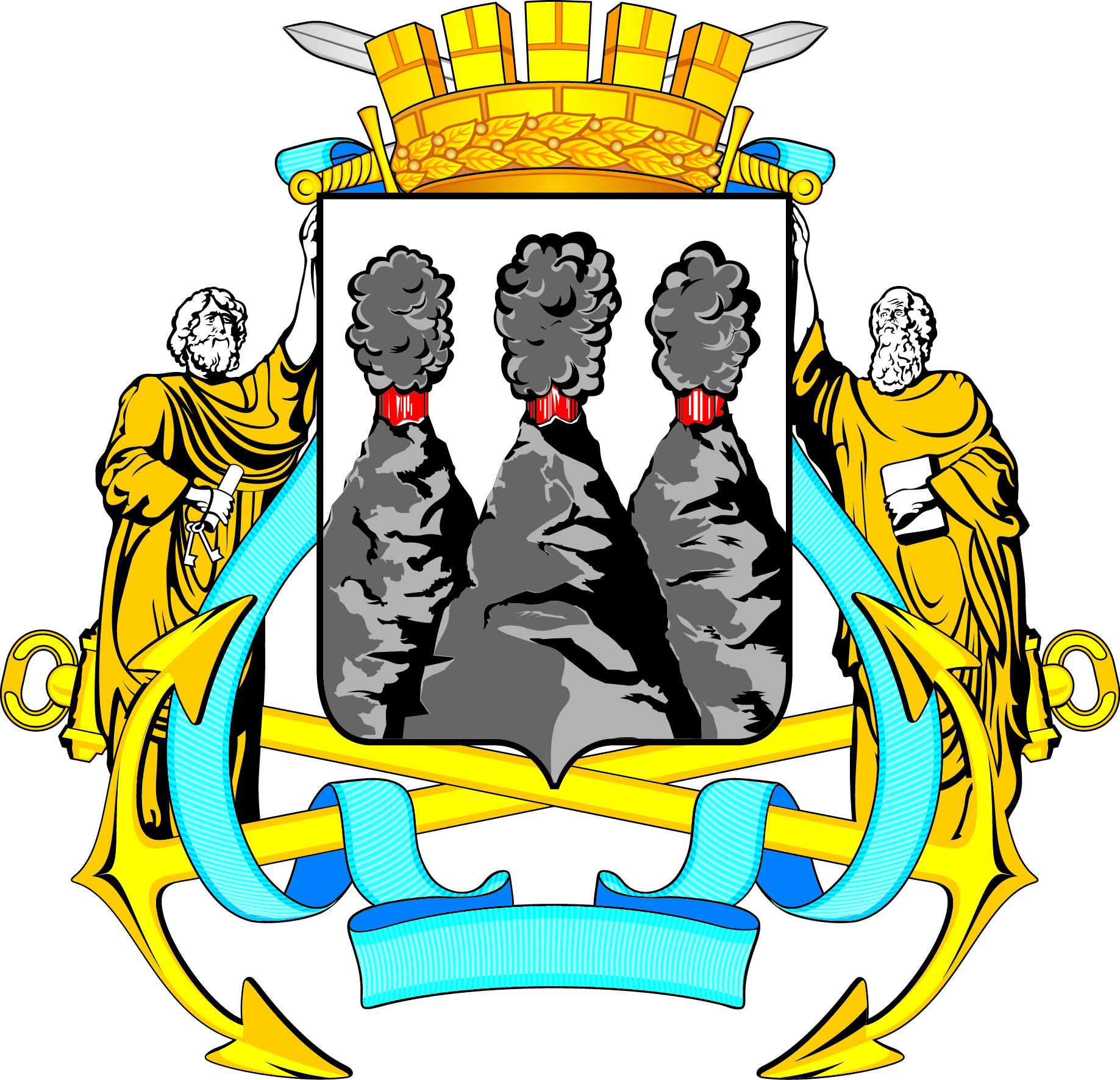 ГЛАВАПЕТРОПАВЛОВСК-КАМЧАТСКОГОГОРОДСКОГО ОКРУГАот 23.09.2016 № 179О награждении Почетной грамотой Главы Петропавловск-Камчатского городского округа Лобачевой М.В.